НАРУЧИЛАЦКЛИНИЧКИ  ЦЕНТАР ВОЈВОДИНЕул. Хајдук Вељкова бр. 1, Нови Сад(www.kcv.rs)ОБАВЕШТЕЊЕ О ЗАКЉУЧЕНОМ УГОВОРУ У  ПОСТУПКУ ЈАВНЕ НАБАВКЕ БРОЈ 123-14-O, партија 1Врста наручиоца: ЗДРАВСТВОВрста предмета: Опис предмета набавке, назив и ознака из општег речника набавке: набавка медицинске опреме - артроскопски стуб и артроскопски инструментаријум за колено и раме за потребе Клинике за ортопедску хирургију и трауматологију - за потребе Клиничког центра Војводине33100000 – медицинска опремаУговорена вредност: без ПДВ-а 16.591.245,00 динара, односно 19.909.494,00 динара са ПДВ-омКритеријум за доделу уговора: економски најповољнија понудаБрој примљених понуда: 1Понуђена цена: Највиша: 16.591.245,00 динараНајнижа: 16.591.245,00 динараПонуђена цена код прихваљивих понуда:Највиша: 16.591.245,00 динара Најнижа: 16.591.245,00 динараДатум доношења одлуке о додели уговора: 15.08.2014.Датум закључења уговора: 10.09.2014.Основни подаци о добављачу:„Инел“ д.о.о., Позоришни трг 4, Нови СадПериод важења уговора: најдуже годину дана од дана закључења уговора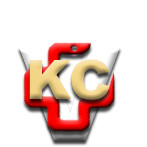 КЛИНИЧКИ ЦЕНТАР ВОЈВОДИНЕ21000 Нови Сад, Хајдук Вељка 1, Србија,телефон: + 381 21 487 22 05; 487 22 17; фаx : + 381 21 487 22 04; 487 22 16www.kcv.rs, e-mail: uprava@kcv.rs, ПИБ:101696893